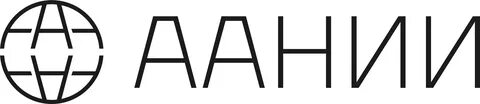 СПИСОК УЧАСТНИКОВОткрытых уроков в Арктическом и антарктическомнаучно-исследовательском институте.Период проведения: октябрь 2023 – апрель 2024.№ФИООбразовательное учреждениеД. Светлана ВалерьевнаМОБУ «Муринская СОШ №3»Е. Федор ГеоргиевичГБОУ СОШ 15К. Елена АлександровнаГБОУ СОШ 15Л. Ярослав АлексеевичАкадемическая гимназия СПБГУП. Анастасия АндреевнаАкадемическая гимназия СПБГУР. Ричард СергеевичГБОУ Лицей 64С. Тимофей ВладиславовичАкадемическая гимназия СПБГУС. Мария СергеевнаВторая Санкт-Петербургская гимназия